Методическая разработка внеклассного мероприятияМатематический КВНГорчакова Марина Викторовна, преподаватель математики ГБПОУ  «Дзержинский техникум бизнеса и технологий»1 Цель: развитие интереса к изучению математики.2 Задачи:1)​ обучающие:​ выполняют вычисления;воспроизводят формулы;​ применяют знания по алгебре и геометрии.2)​ развивающие:​ аргументированно защищают собственную точку зрения;​ грамотно распределяют время на выполнение заданий;​ распределяют обязанности в команде в соответствии с индивидуальными особенностями, способностями;3) воспитывающие:​ проявляют уважение к мнению товарищей;​ бережно относятся к инструментам, оборудованию.Мероприятие направлено на формирование у обучающихся большинства общих компетенций:- ОК 1. Понимать сущность и социальную значимость своей будущей профессии, проявлять к ней устойчивый интерес.- ОК 2. Организовывать собственную деятельность, исходя из цели и способов ее достижения, определенных руководителем.- ОК 3. Принимать решения в стандартных и нестандартных ситуациях и нести за них ответственность.- ОК 4. Осуществлять поиск и использование информации, необходимой для эффективного решения профессиональных задач, профессионального и личностного развития.- ОК 5. Использовать информационно-коммуникационные технологии в профессиональной деятельности.- ОК 6. Работать в команде, эффективно общаться с коллегами, руководством, клиентами.3. Оснащение:1) Материально-техническое оснащение:-​ персональный компьютер;- колонки;-​ программное обеспечение Microsoft Office (проигрыватель Windows Media).3) Дидактическое обеспечение:- дидактический раздаточный материал: таблички с  буквами, с цифрами, карточки с заданиями. 4. Участники: группы ОП-10,ОП-27,ЗИО-21 (команда 5 человек)19.02.10 Технология продукции общественного питания21.02.05  Земельно-имущественные отношения38.02.05 Товароведение и экспертиза качества потребительских товаров5. План проведения мероприятия6 Конспект мероприятияТем, кто учит математику,Тем, кто учит математике,Тем, кто любит математику,Тем, кто ещё не знает,Что может любить математику,Наш КВН посвящается.Уже готово все к сраженьюКоманды лишь сигнала ждут,Одну минуточку терпеньяЯ вам представлю грозного судью: (Кокорина Светлана Николаевна)А наши команды представятся сами.Первый конкурс. Приветствие команд.Приглашаем на сцену команду  гр. ОП-10ОП-27ЗИО-21А теперь попросим жюри оценить ребят баллами от 1 до 3. Счетная комиссия подводит итоги.Второй конкурс. Разминка.У каждой команды набор цифр(0,1,2,3,4,5,6,7,8,9). Ваша задача поднять число или сочетание чисел, которое получится в ответе. Балл получает команда ответившая первой и правильно.Сколько получится десятков, если 2 десятка умножить на 3 десятка?60Кирпич весит 2 кг и ещё пол кирпича, сколько весит кирпич? (4 кг).Пассажир автобуса ехал в село. По дороге он встретил пять грузовиков и три легковые машины. Сколько всего машин ехало в село? (ОДИН автобус, остальные ехали из села)Сколько диагоналей можно провести из одной вершины пятиугольника? (2).2 в 5 степени (32)На уроке физкультуры ученики выстроились в линейку на расстоянии 1 м друг от друга. Вся линейка растянулась на 25 м. Сколько было учеников? (26 учеников)Наименьшее чётное натуральное число. (2).Какая цифра в переводе с латинского обозначает «никакая»? (Нуль)Сколько земли в дыре глубиной 2м, шириной 2м, длинной 2м? 0Подводим итоги.Третий  конкурс «КРОКОДИЛ»Просим выйти капитанов из зала.Капитану выдаётся пословица или крылатое выражение, которое надо изобразить в виде живой картины. Задача команды отгадать её за 1 мин. Ни одного слова вслух произносить не разрешается.Пословицы:За двумя зайцами погонишься, ни одного не поймаешь.Семеро одного не ждут.Одна голова - хорошо, а две – лучше.Семь раз отмерь - один отрежь.Семь пятниц на неделе.Обещанного три года ждут.Два сапога – пара.Лучше один раз увидеть, чем 100 раз услышать.Четвертый  конкурс «Кто самый быстрый»Каждая команда получает буквы.Ваша задача составить слово по определению. Нужно выстроиться в ряд и поднять буквы вверх. Подсказки: Все слова  связаны с математикой и состоят из 4 или 5 букв.Корень из семи в квадрате (семь).Чем их больше, тем их вес меньше. Что это? Ответ: дырки.Что не может увеличить лупа в треугольнике? (угол) Что на Руси раньше называли " ломаными числами" (дроби)?Параллелограмм, у которого все стороны равны. (Ромб).Слово "трапеция" произошло от греческого слова "трапезион". Что греки называли этим словом? СтолМатематик, именем которого названа теорема, выражающая связь между коэффициентами квадратного уравнения. Виет  Индийцы называли его «сунья», арабские математики «сифр». Как мы называем его сегодня?(Нуль)Первый слог – нота, второй слог – нота. А в целом – только часть чего-то. Доля Пятый конкурс «Музыкальный».Отгадать мелодии, где есть числительные.18 мне уже.3 счастливых дня.42 минуты под землей30 лет3 руля5,02 х 2 = 43 белых коня25 этаже5 минутНа 7 этаже17 лет10 и 9Шестой конкурс. Математические головоломки. 1. Поставь между цифрами знаки плюс и минус так, чтобы в результате  получились верные равенства.1  2  3  4  5  = 541  2  3  4  5  = 1682. Превратите ЛУЧ в ШАР, меняя лишь одну букву в слове.3. Квадрат разделен на 9 клеточек. В трех из них  поставлены числа 1, 2,3. Расставь в свободные клетки числа 4,5,6,7,8,9 так чтобы в каждом столбце и каждой строке сумма чисел равнялась 15.4. 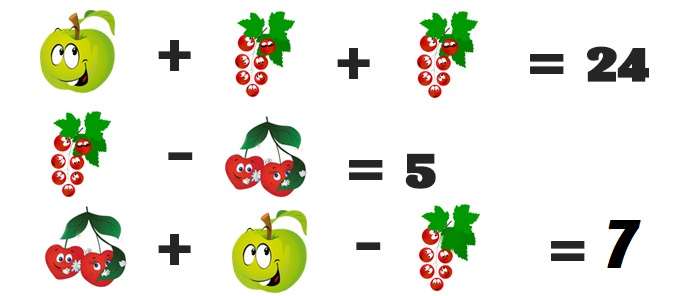 ЯБЛОКО – 12, СМОРОДИНА – 6, ВИШНЯ - 15. показатель, наклонная, подобие стереометрия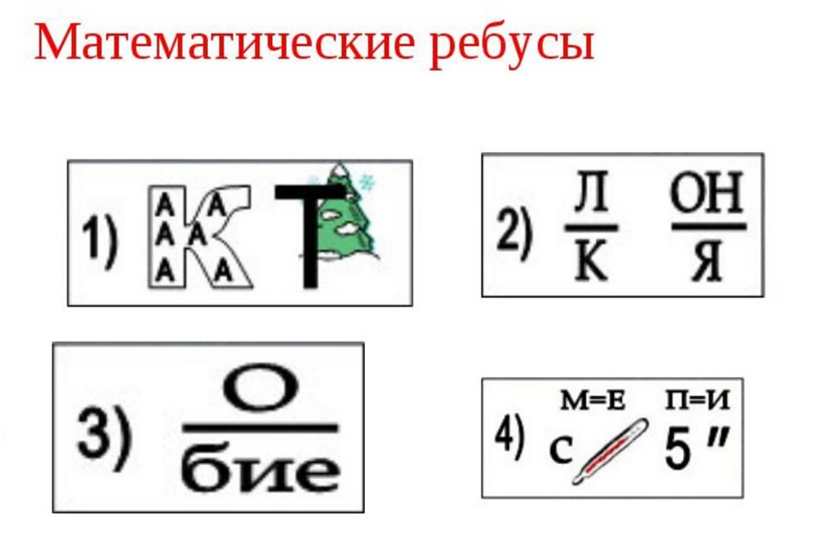 Седьмой  конкурс – домашнее задание. Итоги. Награждение.ВремяВремяСодержание этапаСодержание этапа1.​ Организационный момент1.​ Организационный момент1.​ Организационный момент5мин.5мин.Приветствие участников.Объявление темы и цели мероприятия.Оценка готовности участников к мероприятию.Инструктаж о порядке проведения мероприятия и критериях оценки результатов.Представление жюри.Приветствие участников.Объявление темы и цели мероприятия.Оценка готовности участников к мероприятию.Инструктаж о порядке проведения мероприятия и критериях оценки результатов.Представление жюри.2.​ Разминка. 2.​ Разминка. 2.​ Разминка. 2.​ Разминка. 5 мин5 минУ каждой команды набор цифр(0,1,2,3,4,5,6,7,8,9). Задача команды, первыми поднять число (однозначное или двузначное), которое получится в ответе. Балл получает команда, ответившая первой и правильно.У каждой команды набор цифр(0,1,2,3,4,5,6,7,8,9). Задача команды, первыми поднять число (однозначное или двузначное), которое получится в ответе. Балл получает команда, ответившая первой и правильно.3.​ Изобрази пословицу. 3.​ Изобрази пословицу. 3.​ Изобрази пословицу. 10 мин10 минКапитану выдаётся пословица или крылатое выражение, которое надо изобразить в виде живой картины. Задача команды отгадать её за 1 мин. Ни одного слова вслух произносить не разрешается.Капитану выдаётся пословица или крылатое выражение, которое надо изобразить в виде живой картины. Задача команды отгадать её за 1 мин. Ни одного слова вслух произносить не разрешается.4. Кто быстрее соберет слово из букв.4. Кто быстрее соберет слово из букв.4. Кто быстрее соберет слово из букв.4. Кто быстрее соберет слово из букв.7 мин7 минКаждая команда получает буквы ( с,е,м,ь,д,ы,р,к,и,у,г,о,л,б,т,в,н,я).Ваша задача составить слово по определению. Нужно выстроиться в ряд и поднять буквы вверх. Подсказки: Все слова  связаны с математикой и состоят из 4 или 5 букв.Каждая команда получает буквы ( с,е,м,ь,д,ы,р,к,и,у,г,о,л,б,т,в,н,я).Ваша задача составить слово по определению. Нужно выстроиться в ряд и поднять буквы вверх. Подсказки: Все слова  связаны с математикой и состоят из 4 или 5 букв.5. Музыкальный (отгадай мелодию).5. Музыкальный (отгадай мелодию).5. Музыкальный (отгадай мелодию).5. Музыкальный (отгадай мелодию).7мин7минОтгадать мелодии, где есть числительные.Отгадать мелодии, где есть числительные.6. Головоломки.6. Головоломки.6. Головоломки.6. Головоломки.10 мин10 минМатематические головоломкиМатематические головоломкиДомашнее задание.Домашнее задание.Домашнее задание.Домашнее задание.10 мин.Музыкальный номер на тему «Математика»Музыкальный номер на тему «Математика»Музыкальный номер на тему «Математика»8. Подведение итогов мероприятия8. Подведение итогов мероприятия8. Подведение итогов мероприятия8. Подведение итогов мероприятия4 мин.4 мин.Общая оценка деятельности участниковАнализ положительных и отрицательных сторон мероприятияОбъявление призёров (победителей)Общая оценка деятельности участниковАнализ положительных и отрицательных сторон мероприятияОбъявление призёров (победителей)ЛУЧШАР132